ГОРОДСКАЯ  ДУМА  ГОРОДА  ДИМИТРОВГРАДАУльяновской областиР Е Ш Е Н И Ег.Димитровград  21  июня  2023  года  	   	                                                                   № 99/873  .  О назначении выборов депутатов Городской Думыгорода Димитровграда Ульяновской области четвертого созываРуководствуясь статьей 10 Федерального закона от 12.06.2002 № 67-ФЗ «Об основных гарантиях избирательных прав и права на участие в референдуме граждан Российской Федерации», статьей 23 Федерального закона от 06.10.2003 № 131-ФЗ «Об общих принципах организации местного самоуправления в Российской Федерации», статьей 5 Закона Ульяновской области от 01.08.2007 № 109-ЗО «О выборах депутатов представительных органов муниципальных образований Ульяновской области», статьей 13 Устава муниципального образования «Город Димитровград» Ульяновской области, Городская Дума города Димитровграда Ульяновской области третьего созыва решила:1. Назначить выборы депутатов Городской Думы города Димитровграда Ульяновской области четвертого созыва на 10 сентября 2023 года.2. Настоящее решение подлежит официальному опубликованию и размещению на официальном сайте Городской Думы города Димитровграда Ульяновской области в информационно-телекоммуникационной сети «Интернет».3. Настоящее решение вступает в силу со дня его официального опубликования.Председатель Городской Думыгорода ДимитровградаУльяновской областиГлава города ДимитровградаУльяновской области                                 А.П.Ерышев                    А.Н.Большаков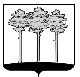 